Artifacts Available for TransferAccession #Object NameDescriptionPhoto1978.044.161Hand TowelPlain white cotton hand towel. Visible stains and creases. 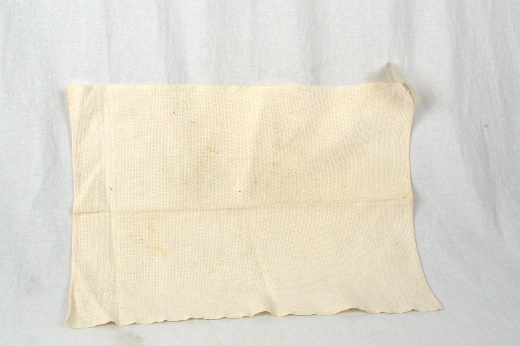 1979.079.013bDoilyRound white doily with cotton centre and lacy crochet edges. 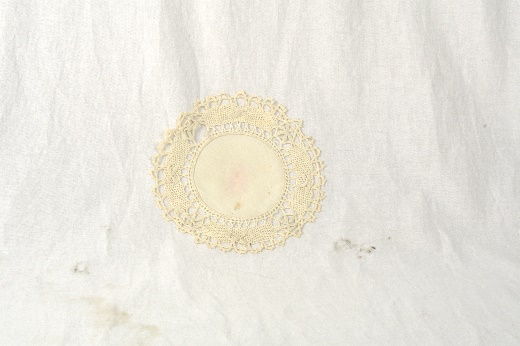 1979.079.014DoilyDoily with white cotton centre and crochet edges that form 6 points. 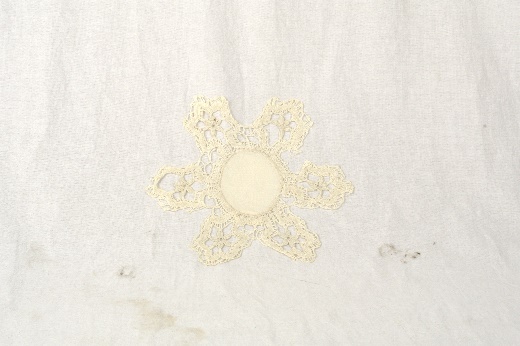 1979.079.021DoilyWhite circular crochet doily. 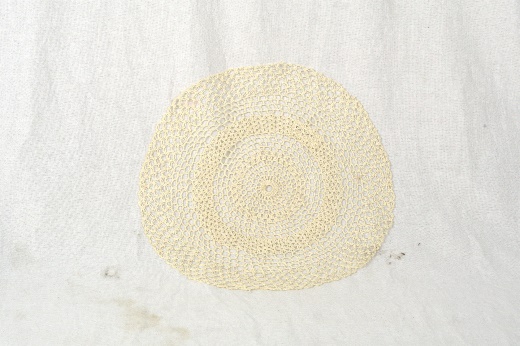 1979.079.032Table RunnerWhite/cream table runner. Assumed to be cotton. Staining throughout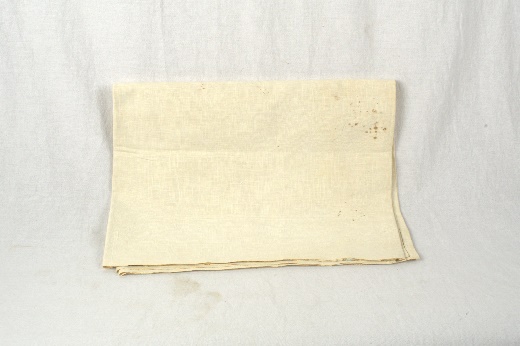 1982.002.007DoilyRound doily with 5 ¾” white damask centre and 2” ruffled crochet edges. Monogramed with initial H in centre.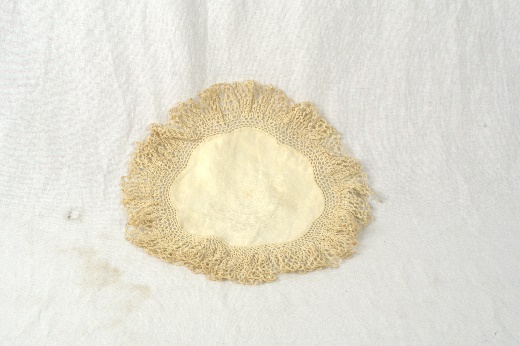 1982.002.008DoilyWhite doily with 5” octagonal damask centre. 2 ½” scalloped crochet edges. 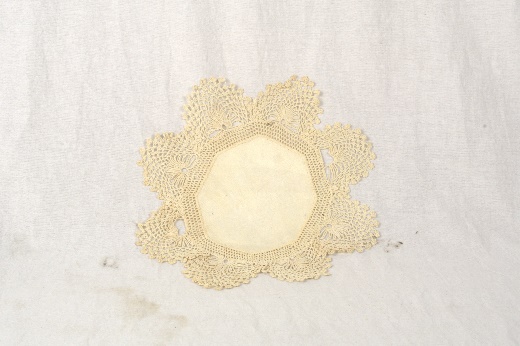 1983.001.065Hand TowelWhite linen hand towel. Some light staining. 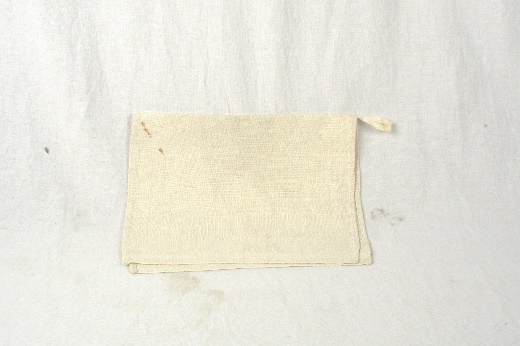 1983.027.037PouchPouch with red affixed label.  Label is only partially legible listing off wholesale locations in Canada. Contains 3 corks. 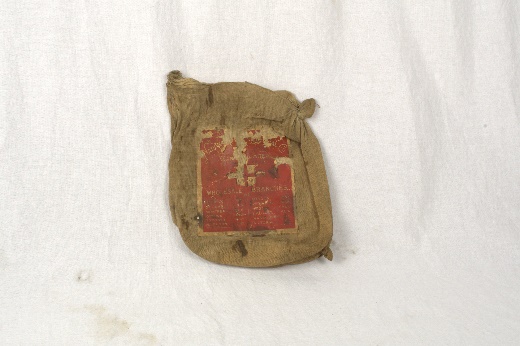 1983.027.043PouchSmall cotton pouch with drawstring at the opening. 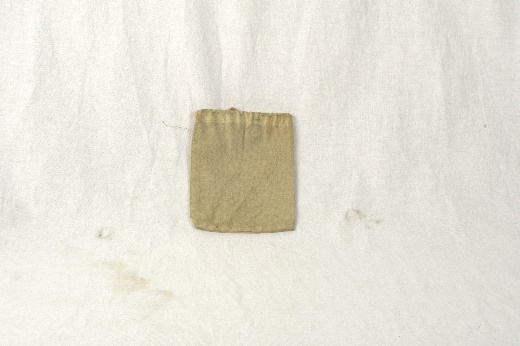 1991.002.060Hand TowelCream coloured hand towel with some stains.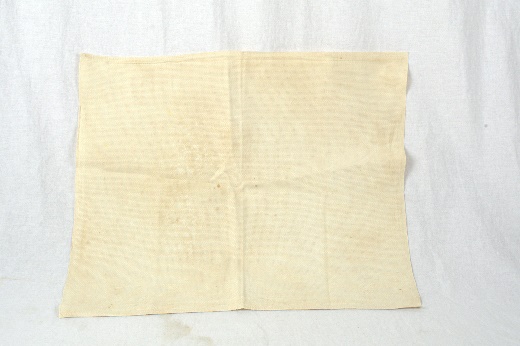 1995.005.001Pole ScreenVictorian era pole screen banner. Green with intricate beadwork. Fringe along the bottom and ropes with tassels attached at the top to hang.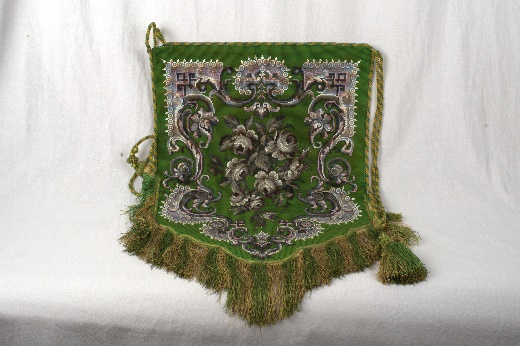 2007.023.001BagFlour sack. Ogilvie brand “Special-K” whole wheat flour. Cut down the side – now a flat sheet. 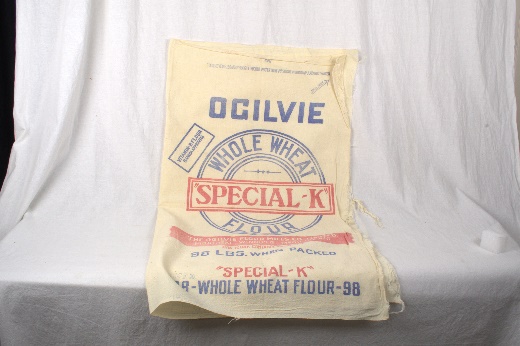 2007.023.002BagSugar sack. St. Lawrence brand pre cane sugar. Cut down the side – now a flat sheet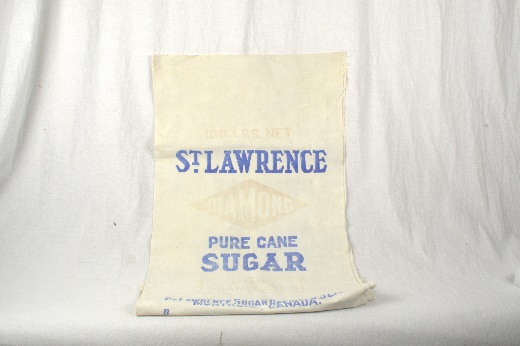 2007.023.004BagFabric bag with four blue stripes and 4 orange/red stripes. Centre reads “Massabesic A”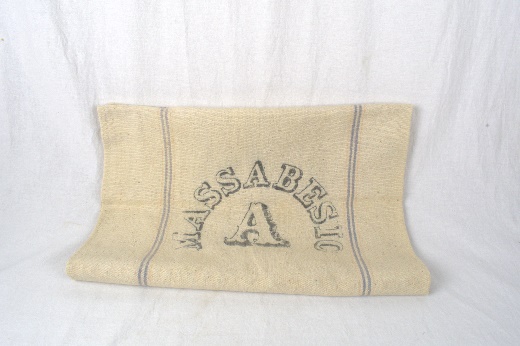 2011.021.001BlanketGreen and black plaid blanket with real fur lining. Edges are left unfinished and the blanket and lining are loosely stitched together. 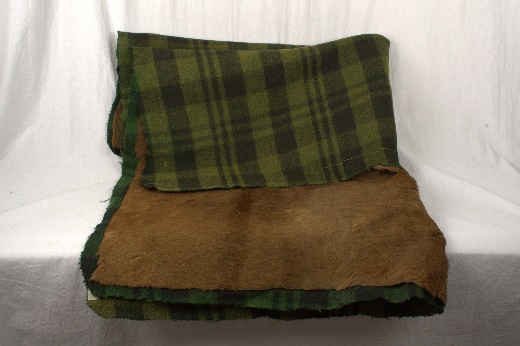 